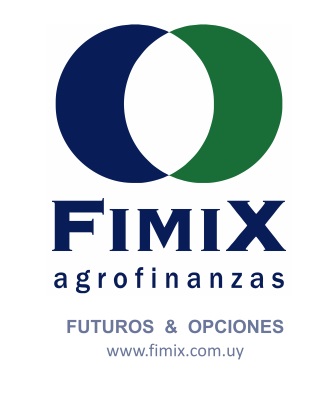 MAIZEl USDA no dudó y confirmó el aumento de la cosecha de maíz de los Estados Unidos a 365,66 millones de toneladas, por encima de los 356,43 millones del mes pasado y de los 362,93 millones previstos en promedio por el mercado, apoyado en rindes que pasaron de 10.507 kg/há a 10.777 kg/há, por encima de lo anticipado por los analistas. Un clima ideal ha llevado a los productores estadounidenses a estos números record.La cosecha de la Argentina fue recortada de 26 a 23 millones de toneladas, con exportaciones que fueron reducidas de 16 a 14 millones. En tanto en Brasil, la previsión de cosecha fue aumentada de 74 a 75 millones de toneladas, en tanto que sus exportaciones fueron sostenidas en 20 millones.Informe bajista para el maíz, cereal en que los fondos habían tomado una posición comprada en la última semana, operando compra de maíz y vendiendo soja.Producción EEUU2014/2015 (en millones de toneladas)Rinde promedio EEUU (en Kg por hectárea) SOJALa cosecha de soja de los Estados Unidos fue estimada por el USDA en 106,50 millones de toneladas, por encima de los 103,85 millones del mes pasado y de los 105,68 millones previstos por el mercado. Se confirma así volumen record de producción, basado en el aumento de rendimientos de 3053 kg/há a 3134 kg, por encima de lo esperado por el mercadoHubo un aumento en los cálculos de moliendo y de saldo para la exportación. A pesar de esto, el reporte resultó más pesado de lo esperado, con números record. El mercado permanece presionado,en un momento muy crítico con estos números, Dólar fuerte y una demanda aún no muy activa. El productor norteamericano apenas ha vendido un 20-25% de su nueva cosecha, muy por detrás de lo habitual y fondos vendidos de manera importante.Para Sudamérica el organismo elevó en 3 millones de toneladas la producción de Brasil a 94 millones, y la de Argentina en 1 millón a 55 millones. Las importaciones de China fueron elevadas de 73 a 74 millones. Para el mundo el USDA estimó un aumento de producción para 14/15 en casi 7 millones de toneladas, a 311,13 millones, con stocks finales de 90,17 millones, casi 5 millones más que el mes anterior.Producción EEUU 2014/2015 (en millones de toneladas) Rinde promedio EEUU (en kg por hectárea) Stock final 2014/2015 (en millones de toneladas) TRIGOEl USDA dejó sin cambios la cosecha norteamericana, con aumentos de importaciones y reducciones  a las exportaciones, provocando un aumento de stocks finales por encima de lo esperado, presionando al mercado. En el nivel mundial, el USDA estimó la producción de trigo en 719,95 millones de toneladas, por encima de los 716,09 millones de agosto. Las existencias finales pasaron de 192,96 a 196,38 millonesUSDASeptiembreUSDAAgostoPromedioPrivadosUSDA2013/2014365,66356,43362,93353,71USDASeptiembreUSDAAgostoPromedioPrivadosUSDA 2013/201410.77710.50710.7179.967USDASeptiembreUSDAAgostoPromedioPrivadosUSDA2013/2014106,50103,85105,6889,51USDASeptiembreUSDAAgostoPromedioPrivadosUSDA2013/20143.1343.0533.1132.912USDASeptiembreUSDAAgostoPromedioPrivados12,9311,7112,33